Автор урока:  Иванова Татьяна ВладимировнаМесто работы, должность: МБОУ Неудачинская СОШ, учитель математикиПредмет: математика Класс: 6Автор УМК: Н.Я. ВиленкинТема и номер урока в теме: Умножение и деление положительных и отрицательных чисел. Умножение чисел с разными знаками.  - 1 урок. Тип урока: урок изучения и первичного закрепления новых знаний Цель урока: сформировать умения умножения  чисел с разными знаками, научить применять полученные знания при решении заданийОбразовательная цель (формирование познавательных и логических УУД): формирование первоначальных представлений об умножении чисел с разными знаками; поиск и выделение необходимой информации; подведение под понятия; выведение следствий; строить логическое рассуждение и делать выводы; формирование образовательной компетентности.Развивающая цель: (формирование регулятивных УУД) умение определять понятия, создавать обобщения; развитие умений анализировать. Воспитательная цель (формирование личностных УУД) воспитание настойчивости в достижении цели и заинтересованности в конечном результате труда; умения слушать и вступать в диалог, участвовать в коллективном обсуждении проблемы, доказывать свою точку зрения; формирование целостного мировоззрения.Задачи:Обеспечить осознание и усвоение понятия умножение рациональных чисел.Формирование УУД при решении задач и формировании новых знаний;Способствовать индивидуализации и дифференциации обучения. Базовая ценность урока: солидарность, человечность.Оборудование:  доска, интерактивная доска, бланки, памятки. Структура урокаПеречень универсальных учебных действий:личностные (Л), коммуникативные (К), познавательные (общеучебные и логические) (П), – регулятивные (Р).Сценарий урокаΙ. Учебная ситуацияЦель: создать условия для выполнения учащимися действий, направленных на осознание ими своей деятельности и установление связи между целью учебной деятельности и её мотивом.УЧИТЕЛЬ: Здравствуйте, ребята! Я рада видеть вас в хорошем настроении. Напомните, пожалуйста, тему последних наших уроков. УЧАЩИЕСЯ: Сложение и вычитание чисел  с разными знаками. УЧИТЕЛЬ:  Значит, сегодня у нас урок открытия новых знаний. Но прежде, чем открывать это новое. Как вы думаете, что мы должны сделать?УЧАЩИЕСЯ: повторить уже известное, вспомнить, что узнали на предыдущих уроках, правильно определить то, что мы не знаем, найти способ преодоления затруднения, сформулировать новый способ и учиться его применять.УЧИТЕЛЬ: При сложении и вычитании чисел с разными знаками на что мы обращаем внимание?УЧАЩИЕСЯ: 1) Следим за тем, чтобы сумма была записана в явном виде.2) Определяем знаки слагаемых.3) Определяем знак суммы.4) Определяем модуль суммы.УЧИТЕЛЬ: Какие основные проблемы стояли перед вами?УЧАЩИЕСЯ: Знак суммы и модуль суммы.УЧИТЕЛЬ: Таким образом, необходимо уметь находить модуль и уметь распознать числа с одинаковыми знаками и числа с разными знаками.(Фронтальная работа)Вопросы для повторения. (Слайд 1)- Что называется модулем числа а?- Чему равен модуль положительного числа?- Чему равен модуль отрицательного числа?- Чему равен (а), если а отрицательное число?- Чему равен (а), если а положительное  число? - Как  сложить два отрицательных числа? - Как сложить два числа с разными знаками?  Устные упражнения: Выполните действия   (Слайд 2 )1. 6-8                  - 7 + 10           - 4 – 2                - 8 + 2 - 12 + 4             10 + (- 6)       9 + (-8)- 3 – 6              - 6 + 8             4- 7 1)-5+8;      2)-9-16;      3)5-19;       4)7-(-6);     5)5·6;      6) -5·6;        7)5·(-6);      8)-5·(-6);ΙΙ. Учебная ситуацияЦель: поиск алгоритма умножения и формирование познавательных и коммуникативных учебных действий.Учащиеся не могут выполнить умножение в последних трех случаях.УЧИТЕЛЬ: Значит, что мы сегодня на уроке будем делать?Умножать числа с разными знаками.А какова будет цель нашего урока?УЧАЩИЕСЯ: Научиться умножать числа с разными знаками. УЧИТЕЛЬ: Откройте  тетради, запишите число и тему урока. (Слайд 3)       Считай  несчастным  тот  день  или тот  час,  в  который  ты  не  усвоил ничего  нового,  ничего  не  прибавил  к своему образованию. Ян Амос Коменский (чешский педагог 17 века)(Слайд 4)УЧИТЕЛЬ: Ребята, а как вы понимаете слова данного эпиграфа? УЧАЩИЕСЯ: Высказывают свое мнение.  УЧИТЕЛЬ: Посмотрите внимательно на данные  произведения. Чем похожи  и чем отличаются эти произведения? (Слайд 5)УЧАЩИЕСЯ: В этих произведениях множители либо одинаковы, либо противоположны, а модули множителей одинаковы.УЧИТЕЛЬ: Как вы думаете, что легче определить в данных произведениях: модуль или знак?УЧАЩИЕСЯ: Модуль произведения определить легко: он равен произведению модулей множителей.УЧИТЕЛЬ: А как определить знак произведения? Сравните произведения      5·6 и -5·6.УЧАЩИЕСЯ: В произведениях первые множители противоположные числа, а вторые множители одинаковые.УЧИТЕЛЬ: А каковы значения этих произведений?  Как вы думаете? УЧАЩИЕСЯ: 30 и (-30), тоже противоположные числа.УЧИТЕЛЬ: Какой можно сделать вывод?УЧАЩИЕСЯ: Если изменить знак одного из множителей, то знак произведения изменится на противоположный.УЧИТЕЛЬ: Можем ли мы теперь вычислить произведение 5·(-6)? А произведение -5·(-6)?1.Произведение 5·(-6)=-30, т.к. если в произведении 5·6 изменить знак у одного из множителей на противоположный, то и знак произведения изменится на противоположный.2. -5·(-6) = 30, т.к. если дважды изменить знак множителей, то дважды изменится и знак произведения, а –(-30)=305·6=30-5·6=-30 или 5·(-6)= -30-5·(-6)= -(-30)=30(Фронтальная работа)УЧИТЕЛЬ: Посмотрите внимательно на множители и на значения произведений. Какие можно выделить случаи? (Слайд 6)УЧАЩИЕСЯ: Можно выделить два случая:1)	умножение чисел с разными знаками (произведение отрицательно);2)	умножение отрицательных чисел (произведение положительное).УЧИТЕЛЬ: Сформулируйте правило умножения чисел с разными знаками.УЧАЩИЕСЯ: При умножении чисел с разными знаками: Перемножить модули этих чисел;Перед полученным числом поставить знак минус.  (Слайд 7)УЧИТЕЛЬ: Как умножить два отрицательных числа?УЧАЩИЕСЯ: Чтобы умножить два отрицательных числа, надо перемножить их модули. (Слайд 8)УЧИТЕЛЬ: Выполните умножение. (Слайд 9) Как вы думаете, какое задание я хочу вам предложить? (Слайд 10)1)  8·0,2            2) 8·(-0,2)          3) -8·0,2                     4) -8·(-0,2)5) -15·4             6) 12·(-3)           7) (-2,5) ·(-0,4)            8) а·bУЧАЩИЕСЯ:  Вычислить.УЧИТЕЛЬ: Нет.  В каких случаях произведение положительно?УЧАЩИЕСЯ: В случаях 1,4,7, т.к. множители имеют одинаковые знаки.УЧИТЕЛЬ: В каких случаях произведение отрицательно?УЧАЩИЕСЯ: В случаях 2,3,5,6, т.к. множители имеют разные знаки.УЧИТЕЛЬ: В случае 8 произведение положительно или отрицательно?УЧАЩИЕСЯ: Значение произведение чисел а и b зависит от значений самих чисел а и b.ΙΙΙ. Учебная ситуацияЦель: формирование метапредметных умений (личностных, познавательных, регулятивных и коммуникативных).(Фронтальная работа)УЧИТЕЛЬ: Какие значения могут принимать числа а и b? 
УЧАЩИЕСЯ: 1) а>0           2) а<0                     3) а>0                 4) а<0                           b>0                b<0                      b<0                   b>0УЧИТЕЛЬ: Каковы знаки  произведения в каждом из случаев? На каждый случай приведите свой пример.СЛАЙД 11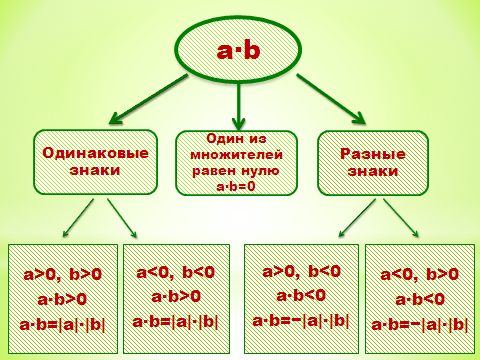 УЧИТЕЛЬ:  Данную схему занесите в тетрадь. ФИЗКУЛЬТМИНУТКА (СЛАЙД 12)ΙV. Учебная ситуация.Цель: усвоение критерия выбора знака произведения, контроля и оценки как компонентов регулятивных учебных действий.       Для контроля за освоением критерия выбора знака произведения дается проверочная работа.(Приложение 1) Учащиеся перед началом работы, подчёркивают нужное предложение: - уверен, что научился определять знак произведения;- не совсем уверен, могу ошибиться; - не уверен, плохо еще разобрался.        После выполнения работы учащиеся сами оценивают свою работу.Результаты проверочной работы обсуждаются коллективно. (СЛАЙД 13)V. Учебная ситуацияЦель: развитие познавательных универсальных учебных действий.Совместно с детьми составляется алгоритм умножения: (СЛАЙД 14)выяснить, какие множители (имеют одинаковые знаки; имеют разные знаки);определить знак произведения;определить модуль произведения.Работа по учебнику. № 1118, стр. 191. (Слайд 15, 16)№ 1121 (I, II), № 1122, № 1124. (дополнительно) (Слайд 17)Итак, ребята, наш урок подходит к концу. Как вы считаете, справились ли вы с целью урока? УЧАЩИЕСЯ: Да, мы научились умножать числа с разными знаками. УЧИТЕЛЬ: В чём была проблема?VI. Учебная ситуацияЦель: Организовать анализ учебной деятельности с точки зрения выполнения требований известных учащимся, организовать фиксацию не разрешенных затруднений на уроке как направление будущей учебной деятельностиРефлексия работы на уроке как компонент личностных и регулятивных действий.УЧИТЕЛЬ: Закончить наш урок я хочу следующей притчей:Притча. Шел мудрец, а навстречу ему три человека, которые везли под горячим солнцем тележки с камнями для строительства храма. Мудрец остановился и задал каждому вопрос. У первого спросил: "Что ты делал целый день?" Тот с ухмылкой ответил, что целый день возил проклятые камни. У второго спросил: "А что ты делал целый день?", и тот ответил: "А я добросовестно выполнял свою работу". И тогда он спросил третьего, а третий улыбнулся, его лицо засветилось радостью и удовольствием: "А я принимал участие в строительстве храма!"- Ребята! Давай вы попробуете сами  оценить каждый свою работу на уроке.- Кто работал, как первый человек? (поднимите синие кружки).- Кто работал добросовестно? (поднимите зеленые кружки).- Кто принимал участие в строительстве храма? (поднимите красные кружки). VI. Информация о домашнем задании и инструктаж по его выполнению.(Слайд 18) Д. З. п. 35, стр. 192 (прочитать текст под рубрикой «Говори правильно»)№ 1143( I столбик), № 1144 (I столбик), № 1146.Этап урокаСодержание этапаДеятельность учителяДеятельность ученикаУУДУУДУУДУУДЭтап урокаСодержание этапаДеятельность учителяДеятельность ученикаЛКПРIОрганизация деятельностиПриветствие. Эмоциональный настрой.Сообщают о готовности.внутренняя позиция школьника; 
– учебно-познавательная мотивацияпланирование учебного сотрудничестваIIАктуализация знанийЗадает вопросы, комментирует ответы, предлагает сформулировать тему урока и цельОтвечают на вопросы учителя, формулируют тему и цель занятия. Повторяют  правило сложения и вычитания  чисел разных  знаков– мотивационная основа учебной деятельности– достаточно полное и точное выражение своих мыслей в соответствии с задачами и условиями коммуникацииподведение под понятие ; 
– использование знаково-символических средств ;
– определение основной и второстепенной информации ; 
III«Открытие” учащимися нового знанияОбъясняет новый материал, задает вопросы, предлагает найти закономерностиЗаписывают тему урока, воспринимают новую информацию, отвечают на вопросы, ищут закономерность, делают выводы. Формулируют правило умножения  чисел с разными знаками– самоопределение– формулирование и аргументация своего мнения и позиции в коммуникации– адекватное использование речи для планирования и регуляции своей деятельности– использование знаково-символических средств– выбор наиболее эффективных способов решения задачпознавательная инициатива прогнозированиеIVРешение задач (закрепление изученного материала)Задает вопросы, комментирует ход решения, объясняет оформление задачОтвечают на вопросы, предлагают ход решения, решают задачи, решение записывают в тетрадь. Анализируют задачу,консультируютсяприменяют правила для решения задачипланирование учебного сотрудничества– использование общих приемов решения задач– самостоятельный учет установленных ориентиров действия в новом учебном материале– контроль; 
– коррекция; 
Vпервичный контроль знанийПредлагает выполнить самопроверку усвоенного материала, наблюдает за работой учащихся, комментирует ход решенияРешают поставленные задачи, решение записывают на листочек, ответы дублируют в тетрадь. Самостоятельно анализируют задачу– развитие этических чувств и регуляторов морального поведенияКонтроль и оценка процесса и результатов деятельности, построение логической цепи рассуждений, применение методов информационного поискаVIРефлексияПредлагает выполнить самопроверку проведенной работы, ответить на вопросы и выполнить самооценку своей работы на урокеВыполняют самопроверку выполненной работы, проводят самооценку своей работы на уроке, рефлексия.– внутренняя позиция школьника– самооценка на основе критерия успешности– адекватное понимание причин успеха / неуспеха в учебной деятельностиПроверяют результат своей работы– контроль и оценка процесса и результатов деятельностиАнализ и синтез, оценка, рефлексия способов и условий действия, коррекция